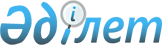 Жергiлiктi бюджеттердегi мемлекеттiк бiлiм беру ұйымдарының құқықтарын кеңейту туралыҚазақстан Республикасы Үкiметiнiң Қаулысы 1996 жылғы 27 қыркүйек N 1185



          Жергiлiктi бюджеттер есебiнен қаржыландырылатын мемлекеттiк
бiлiм беру ұйымдарының құқықтарын кеңейту мақсатында Қазақстан
Республикасының Үкiметi Қаулы етедi:




          1. Қазақстан Республикасының Ұлттық Банкiне, мемлекеттiк
Бюджеттiк банкiне жергiлiктi бюджеттердегi және заңды тұлға болып 
табылатын мемлекеттiк бiлiм беру ұйымдарына олардың орналасқан 
жерлерi бойынша үстiмiздегi жылдың 1 қазанына дейiн Қазақстан 
Республикасы Ұлттық Банкiнiң немесе мемлекеттiк Бюджеттiк банкiнiң 
бөлiмшелерiнде дербес ағымдағы бюджеттiк шот ашу ұсынылсын.




          2. Облыстардың және Алматы қаласының әкiмдерi мемлекеттiк бiлiм
беру ұйымдарын тiкелей бiлiм беру ұйымдарының банкiлiк шоттарындағы
жергiлiктi бюджеттер қаражаттарынан қаржыландыруды жүзеге асырсын.




          3. Қазақстан Республикасының Қаржы министрлiгi, облыстардың




және Алматы қаласының әкiмдерi бюджеттiк қаражаттардың бiлiм беру
ұйымдарының шоттарына түсуiн және оның мақсатты пайдалануын
бақылауды қамтамасыз етсiн.
     4. Ұйымдарда есеп жүргiзу олардың бар адамдарының шегiнде
жүргiзудi талап етедi.

     Қазақстан Республикасының
         Премьер-Министрi 
     
      
      


					© 2012. Қазақстан Республикасы Әділет министрлігінің «Қазақстан Республикасының Заңнама және құқықтық ақпарат институты» ШЖҚ РМК
				